Муниципальное бюджетное общеобразовательное учреждение «Кириковская средняя школа»РАБОЧАЯ ПРОГРАММАпо предмету «Математика вокруг нас» для учащихся 6 класса муниципального бюджетного общеобразовательного учреждения «Кириковскаясредняя  школа» (вариативная часть)Составил:  учитель математики Пистер Дарья Владимировна2022-2023 учебный год
Пояснительная записка.Настоящая рабочая программа по предмету «Математика вокруг нас» для учащихся 6 класса составлена на основании учебного плана 6-9 классов муниципального бюджетного общеобразовательного учреждения  «Кириковская средняя школа» на 2022-2023 учебный год в режиме пятидневной рабочей недели от 31.08.2022, основной образовательной программы основного общего образования муниципального бюджетного общеобразовательного учреждения «Кириковская средняя школа» от 07.03.2019 года, утвержденной приказом по учреждению № 71-од, федерального государственного образовательного стандарта основного общего образования, утвержденного Приказом Министерства образования и науки Российской Федерации от 17.12.2010 № 1897, устава школы, Положения о формах, периодичности и порядке проведения промежуточной аттестации учащихся муниципального бюджетного общеобразовательного учреждения «Кириковская средняя школа», положения о рабочей программе педагога муниципального бюджетного общеобразовательного учреждения «Кириковская средняя школа» реализующего предметы, курсы и дисциплины общего образования от 30 мая 2019 года.В основе рабочей программы лежит авторская программа А.Г. Мерзляк, В.Б. Полонский, М.С. Якир, Е.В. Буцко (Математика: программы: 5–9 классы А.Г. Мерзляк, В.Б. Полонский, М.С. Якир, Е.В. Буцко /. — М.: Вентана-Граф, 2013. — 112 с.)Данная программа направлена на формирование универсальных (метапредметных) умений, навыков, способов деятельности, которыми должны овладеть учащиеся, на развитие познавательных и творческих способностей и интересов. Программа предполагает освоение способов деятельности на понятийном аппарате тех учебных предметов, которые ученик изучает; занятия проводятся в форме предметно-ориентированного тренинга.Промежуточная аттестация проводится в период с 24.04.2022 по 15.05.2022г., в форме контрольной работы.В том числе в основе настоящей рабочей программы лежит  Постановление Главного государственного санитарного врача РФ от 28 сентября 2020 г. N 28 "Об утверждении санитарных правил СП 2.4.3648-20 "Санитарно-эпидемиологические требования к организациям воспитания и обучения, отдыха и оздоровления детей и молодежи".Цели программы:Сформировать интерес к изучению математики;Повышение математической культуры;Активизировать умственную и творческую деятельность учащихсяОказать помощь по созданию условий для развития у учащихся умений адаптироваться в современном обществе, применять свои знания на практике.Задачи программы:1) в направлении личностного развития: формирование представлений о математике как части общечеловеческой культуры, о значимости математики в развитии цивилизации и современного общества;2) развитие интереса к математическому творчеству и математических способностей;3) в метапредметном направлении: формирование общих способов интеллектуальной деятельности, характерных для математики и являющихся основой познавательной культуры, значимой для различных сфер человеческой деятельности;4) в предметном направлении: создание фундамента для математического развития, формирование механизмов мышления, характерных для математической деятельности.2. Планируемые результаты освоения предмета.Личностные результатыРазвитие любознательности, сообразительности при выполнении разнообразных заданий проблемного и эвристического характера.Развитие внимательности, настойчивости, целеустремленности – качеств весьма важных в практической деятельности любого человека.Развитие самостоятельности суждений, независимости и нестандартности мышления.Заинтересованность в расширении и углублении получаемых математических знаний.Способность преодолевать трудности, доводить начатую работу до ее завершения.Высказывать собственные суждения и давать им обоснование.Метапредметные результатыРегулятивные УУДконтроль в форме сличения способа действия и его результата с эталоном;прогнозирование в виде предвосхищения результата, контроль в форме сличения способа действия и его результата;коррекция в виде внесения необходимых дополнений в план в случае расхождения результата от эталона;анализировать существующие и планировать будущие образовательные результаты;идентифицировать собственные проблемы и определять главную проблему;выдвигать версии решения проблемы, формулировать гипотезы, предвосхищать конечный результат;ставить цель деятельности на основе определенной проблемы и существующих возможностей;формулировать учебные задачи как шаги достижения поставленной цели деятельности;обосновывать целевые ориентиры и приоритеты ссылками на ценности, указывая и обосновывая логическую последовательность шагов.Коммуникативные УУДпостроение речевых высказываний, постановка вопросов;договариваться и приходить к общему решению совместной деятельности;учитывать разные мнения и стремиться к координации различных позиций в сотрудничестве;уметь слушать других, уметь слышать, считаться с мнением других.Познавательные УУДанализ объекта с выделением существенных и несущественных признаков;синтез как составление целого из частей;выстраивать логическую цепочку, состоящую из ключевого слова и соподчиненных ему слов;выделять общий признак двух или нескольких предметов или явлений и объяснять их сходство;объединять предметы и явления в группы по определенным признакам, сравнивать, классифицировать и обобщать факты и явления;выделять явление из общего ряда других явлений.Предметные результатыУченик научится:Основам логического и алгоритмического мышления;представлять, анализировать и интерпретировать данные;сравнивать разные приёмы действий, выбирать удобные способы для выполнения конкретного задания;самостоятельно предполагать, какая информация нужна для решения той или иной задачи, делать выводы на основе обобщения знаний;анализировать текст задачи: ориентироваться в тексте, выделять условие и вопрос, данные и искомые числа (величины);искать и выбирать необходимую информацию, содержащуюся в тексте задачи, на рисунке или в таблице, для ответа на заданные вопросы;распознавать и изображать геометрические фигуры;решать задачи повышенной трудности (олимпиадные);разгадывать и составлять разного уровня сложности математические головоломки;решать логические задачи, задачи на переливание и взвешивание (моделировать условие с помощью схем, рисунков; строить логическую цепочку рассуждений; критически оценивать полученный ответ);работать над проектом.Ученик получит возможность научиться:использовать методику решения простейших практико-ориентированных задач и задач повышенного уровнярешать задачи народов мира;сопоставлять полученные математические знания со своим жизненным опытом;работать с различными источниками информации;приемам исследовательской деятельности и ее применения для решения задач в различных областях деятельности.3. Содержание учебного предмета.4. Тематическое планирование с указанием часов на освоение каждой темы.6 класс (35 часов)Необходима корректировка расписания в мае 2023г.на 1 час.5. Список литературы, используемый при оформлении рабочей программы.1.Фарков А.В. Математические кружки в школе2.Математический кружок 5 класс/Гусев А.А.,М.:  издательство Мнемозина 2013г.3.Математика. Внеурочные занятия 5-6 класы/ Т.Б. Анфимова,М: издательство ИЛЕКСА, 2015г.4.Математика. Организация познавательной деятельности 5-6 классы/ Г.М. Киселева, Волгоград, Учитель, 20135.В царстве смекалки./ Е.И. Игнатьев.-М.:Наука. Главная редакция Ф-М литературы    1979г.6.Тысяча и одна задача по математике: Кн.: для учащихся 5-7 кл./ А.В.Спивак.-М.: Просвещения,2002г.7.Математические олимпиады в школе, 5-8 кл./А.В.Фарков.-М.: Айрис-пресс,2004г.СОГЛАСОВАНО:заместитель директора по учебно-воспитательной работе Сластихина Н.П._______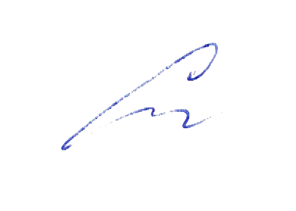 «31» августа 2022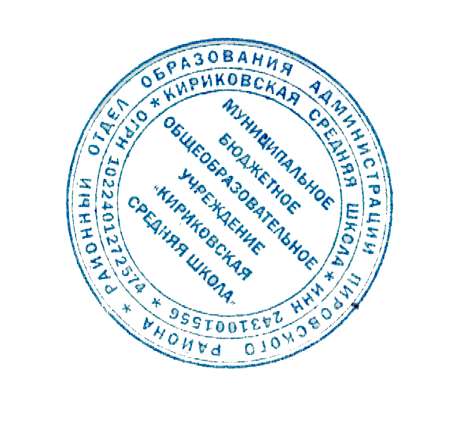 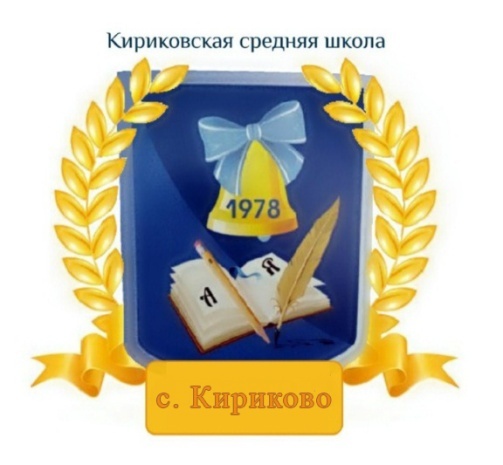 УТВЕРЖДАЮ:Директор муниципального бюджетного общеобразовательного учреждения «Кириковская средняя школа»_________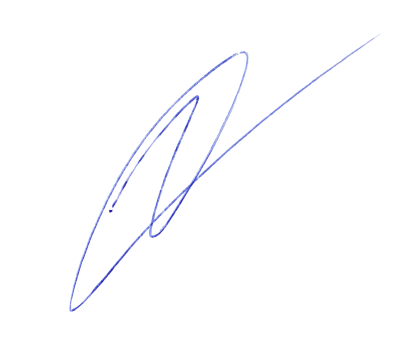 Ивченко О.В.«31» августа 2022 года№ п/пНаименование разделаКоличество часов     1Вводное занятие1     2Математические ребусы23Логические задачи44Числа великаны и задачи.45Задачи на переливание и взвешивание46Исследовательская деятельность «Окружность, шар, круг вокруг нас»47Масштаб3     8Круги Эйлера3    9Исследовательская деятельность «Вездесущая математика»3    10Мир на координатной плоскости. Задачи о природе6     11Итоговое занятие1ИТОГО:35 часовНомерурокаТемаКоличество часовдата1Вводное занятие107.09.222Математические ребусы. Разгадывание математических ребусов114.09.223Математические ребусы. Разгадывание математических ребусов121.09.224Решение старинных задач на дроби128.09.225Решение вероятностных задач «На авось не пройдет»105.10.226Игра «Юный статик» (нахождение статистических величин)112.10.227Проект «Семейная математика»119.10.228Числа-великаны. Коллективный счет126.10.229Интеллектуальный математический марафон109.11.2210Решение задач «Все зависит не от нас»116.11.2211Вечер-встреча «В гостях у математики»123.11.2212Решение задач на переливание130.11.2213Решение задач на взвешивание107.12.2214Занятие – практикум « Связь взвешивания и переливания»114.12.2215Решение задач на прямую и обратную пропорциональность.121.12.2216Исследовательская работа «Окружность, шар, круг вокруг нас»128.12.2217Построение окружности, круга, шара подручными средствами111.01.2318Задачи на нахождение длины окружности и площади круга118.01.2319Решение задач на разрезание круга и шара.125.01.2320Решения «масштабных» задач «Раскрой для себя весь мир»101.02.2321Учебно-исследовательская работа «Меряю жизнь по себе»108.02.2322Демонстрация исследовательской работы «Меряю жизнь по себе»115.02.2323Модуль в нашей жизни.122.02.2324Круги Эйлера. Решение задач с их использованием101.03.2325Урок семинар «Многообразие чисел вокруг нас. Действия с ними»115.03.2326Занятие –практикум «Смешная математика- смешные уравнения- долгая жизнь»122.03.2327Учебно-исследовательский проект –разработка «Вездесущая математика»105.04.2328Учебно-исследовательский проект –демонстрация «Вездесущая математика»112.04.2329Занятие-семинар «Прямые. Взаиморасположения прямых в различных представлениях великих математиков»119.04.2330Занятие- практикум «Преобразование фигур на координатной плоскости»126.04.2331Промежуточная аттестация.103.05.2332Занятие - практикум «Составление столбчатых диаграмм и графиков по данным из жизни»110.05.333Мотивационная игра с микрокалькуляторами217.05.2334Мотивационная игра с микрокалькуляторами24.05.2335Итоговое занятие	1